Образцы заполнения избирательных бюллетенейна выборах депутатов Совета городского поселения «Борзинское» четвертого созыва10 сентября 2017 годаПравильное заполнениеПоставьте любой знак справа от фамилий не более чем трех зарегистрированных кандидатов на выбор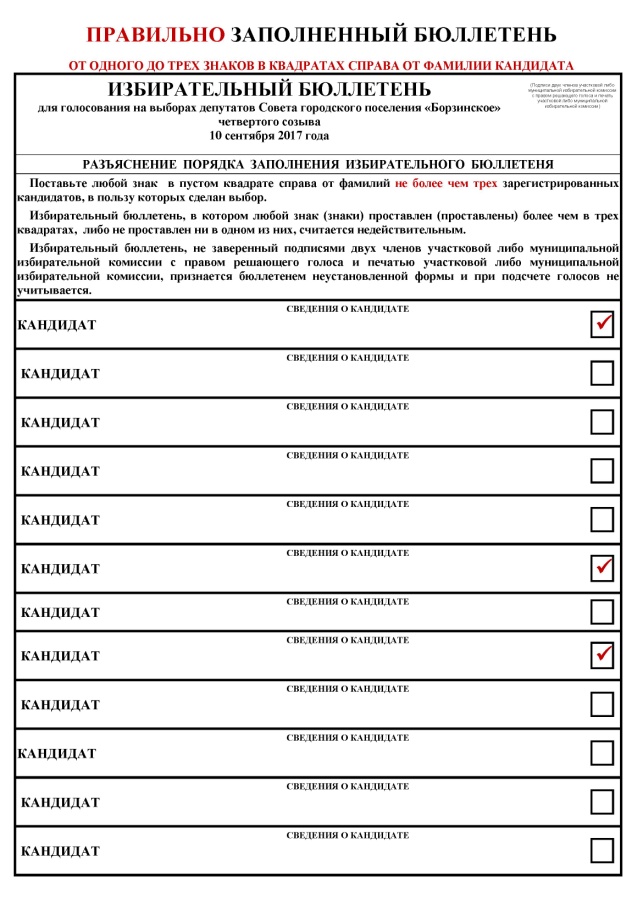 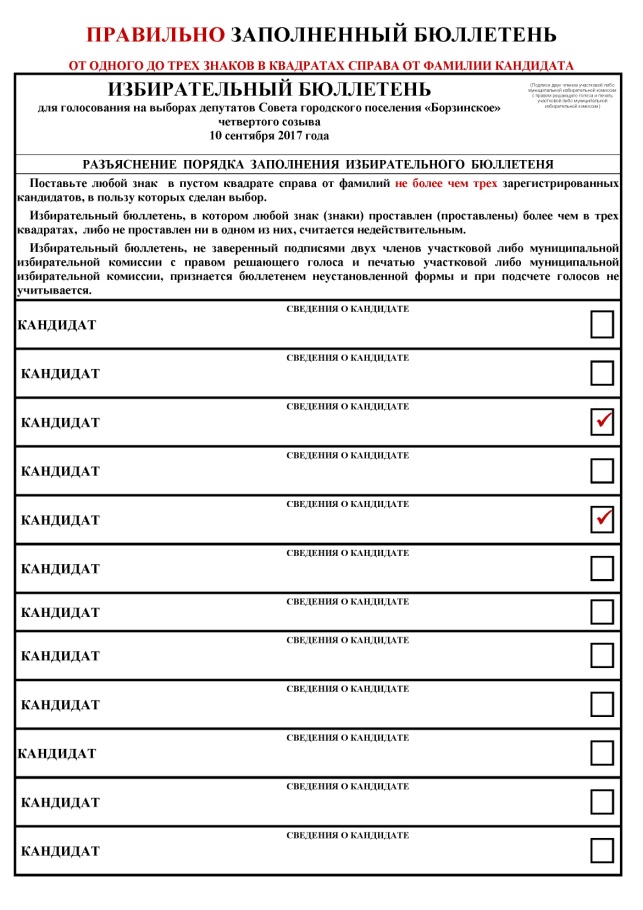 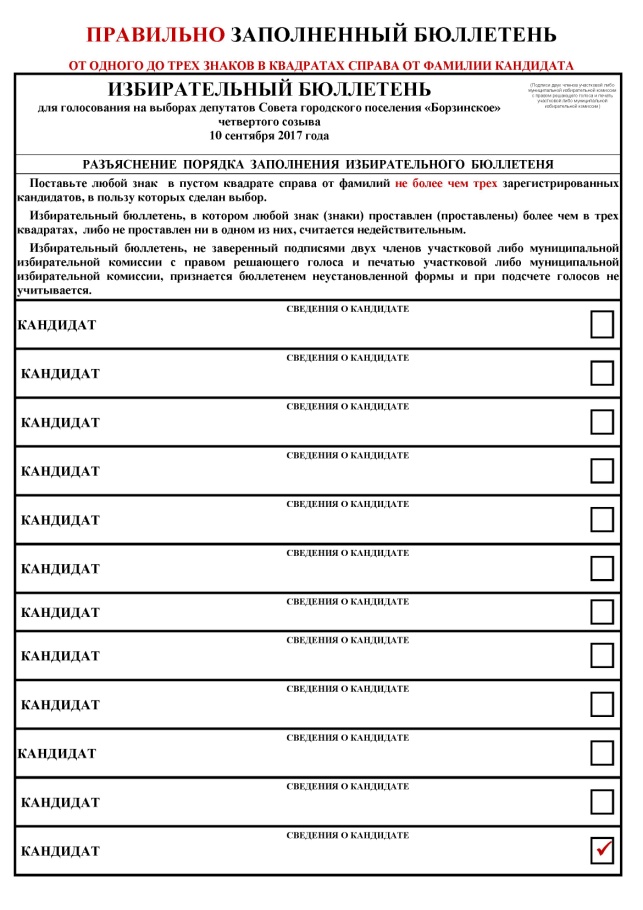 Неправильное заполнениеНет знаков ни в одном квадрате справа от фамилий кандидатов, либо проставлены знаки более чем в трех квадратах справа от фамилий кандидатов 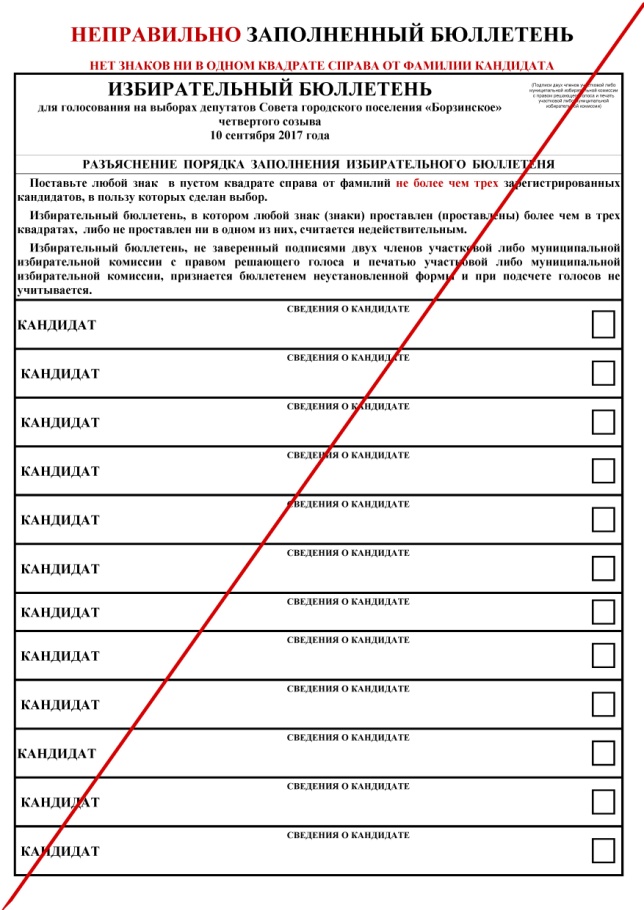 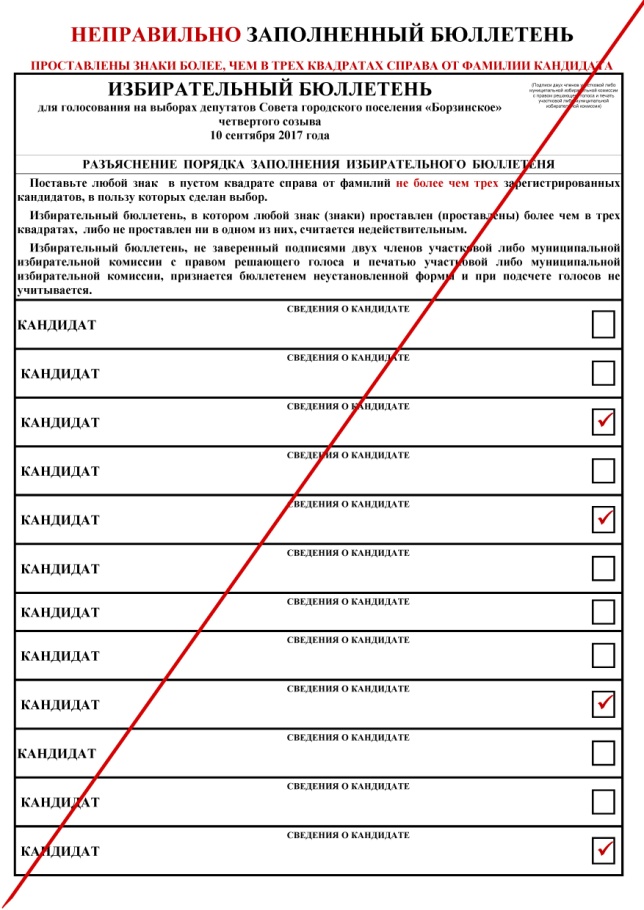 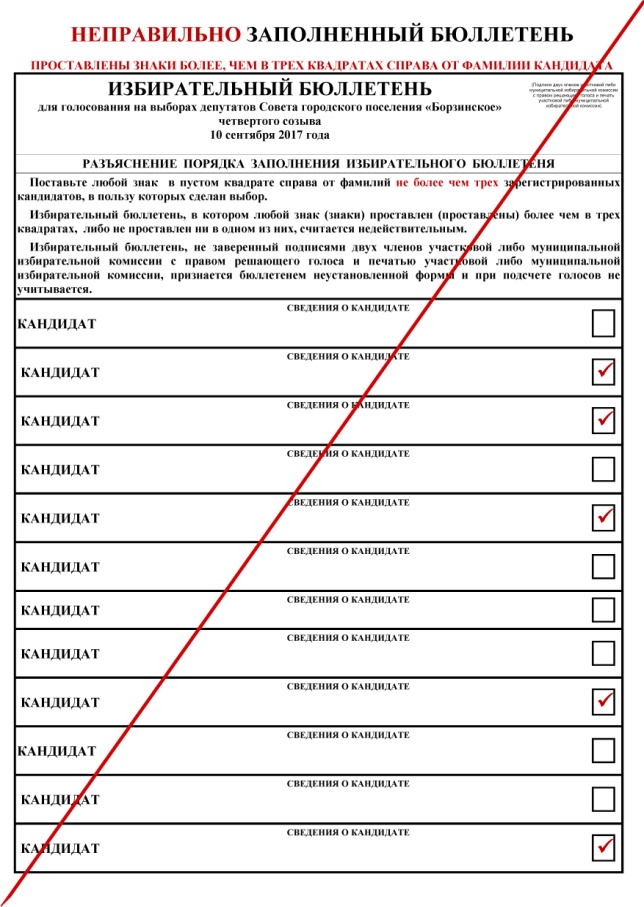 